Načrtněte půdorys, nárys a bokorys součástky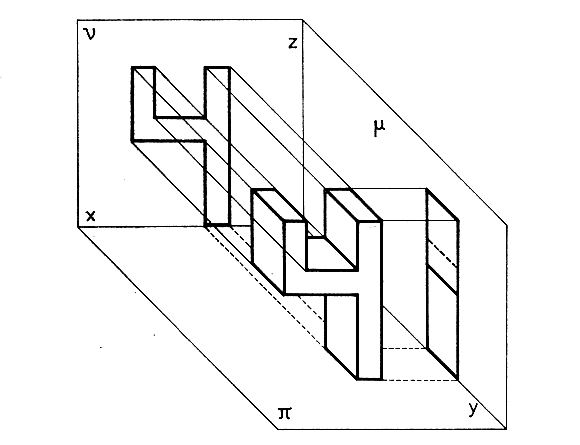 Načrtněte volný rovnoběžný průmět hranolu s daným půdorysem. Načrtněte půdorys, nárys a bokorys těles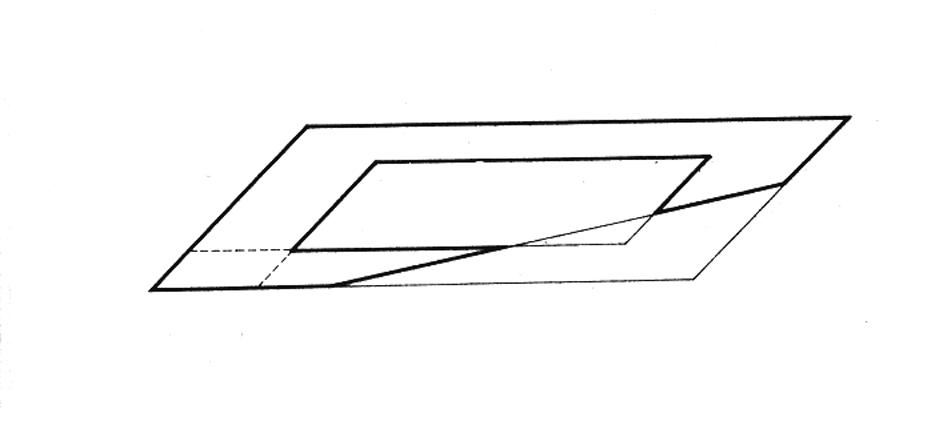 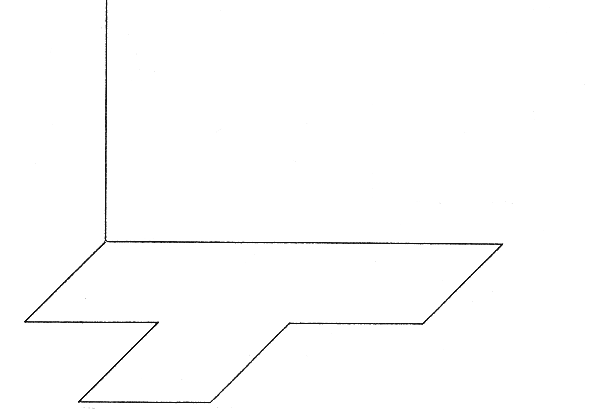 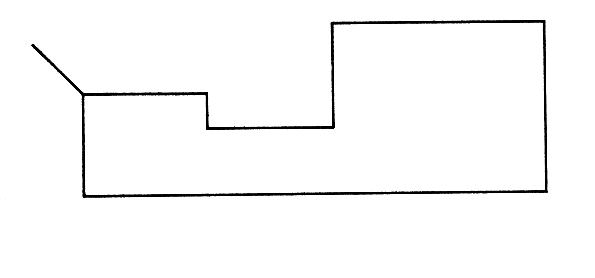 Jsou dány volné rovnoběžné průměty technických součástí. Hrany jsou okótovány v mm. Určete půdorysy, nárysy a bokorys těchto těles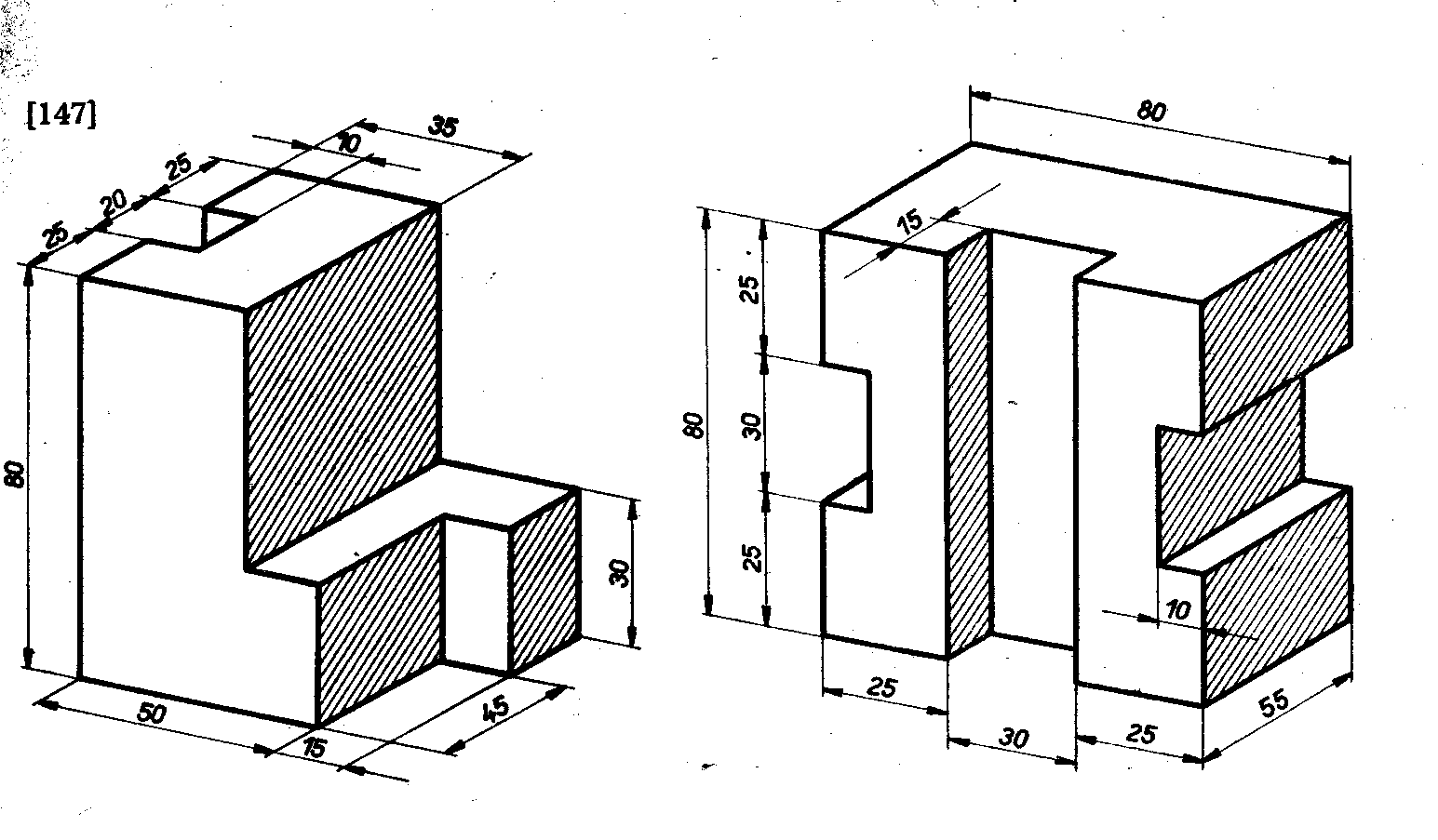 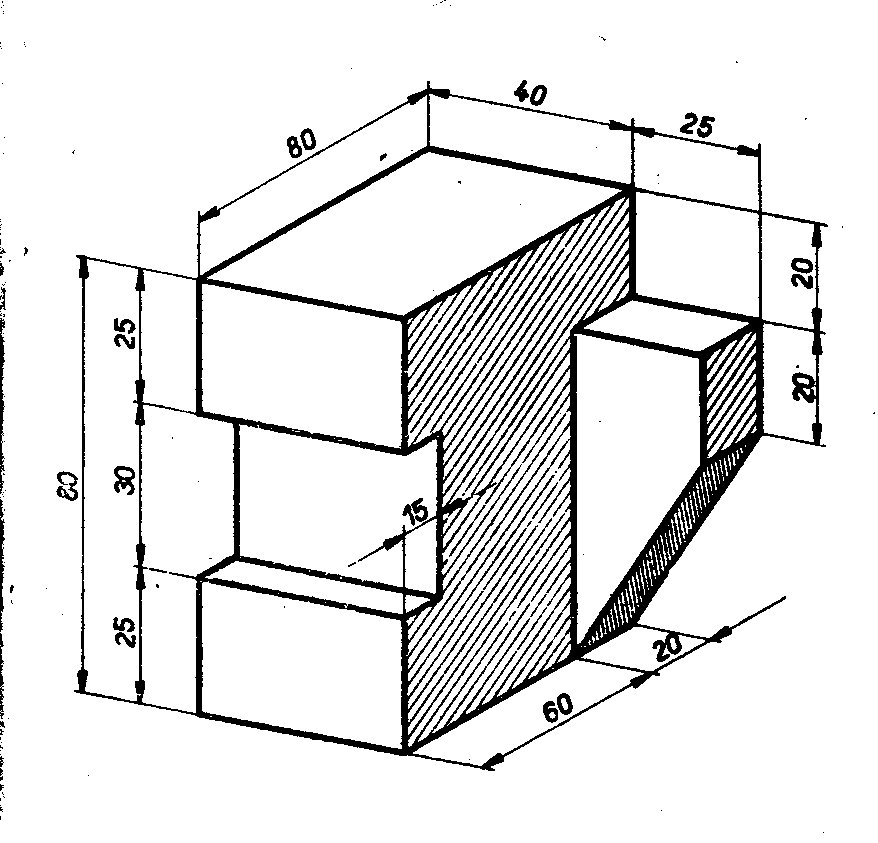 Teoretické řešení střechZákladní střechy nad obdélníkovým půdorysempultová střecha                              sedlová střecha                            valbová střecha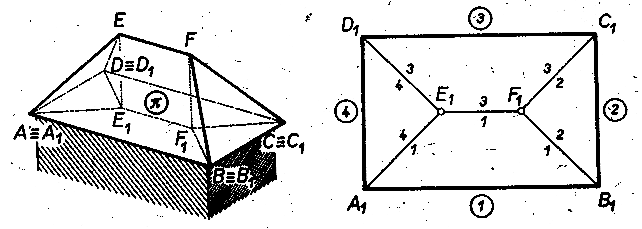 Šipka určuje směr tekoucíPři řešení střech dodržujeme dvě zásady:Ke každému volnému okapu přiložíme střešní rovinuVšechny střešní roviny mají stejný spádPlatí:Kolmý průmět průsečnice dvou rovin stejného spádu půlí úhel jejich stop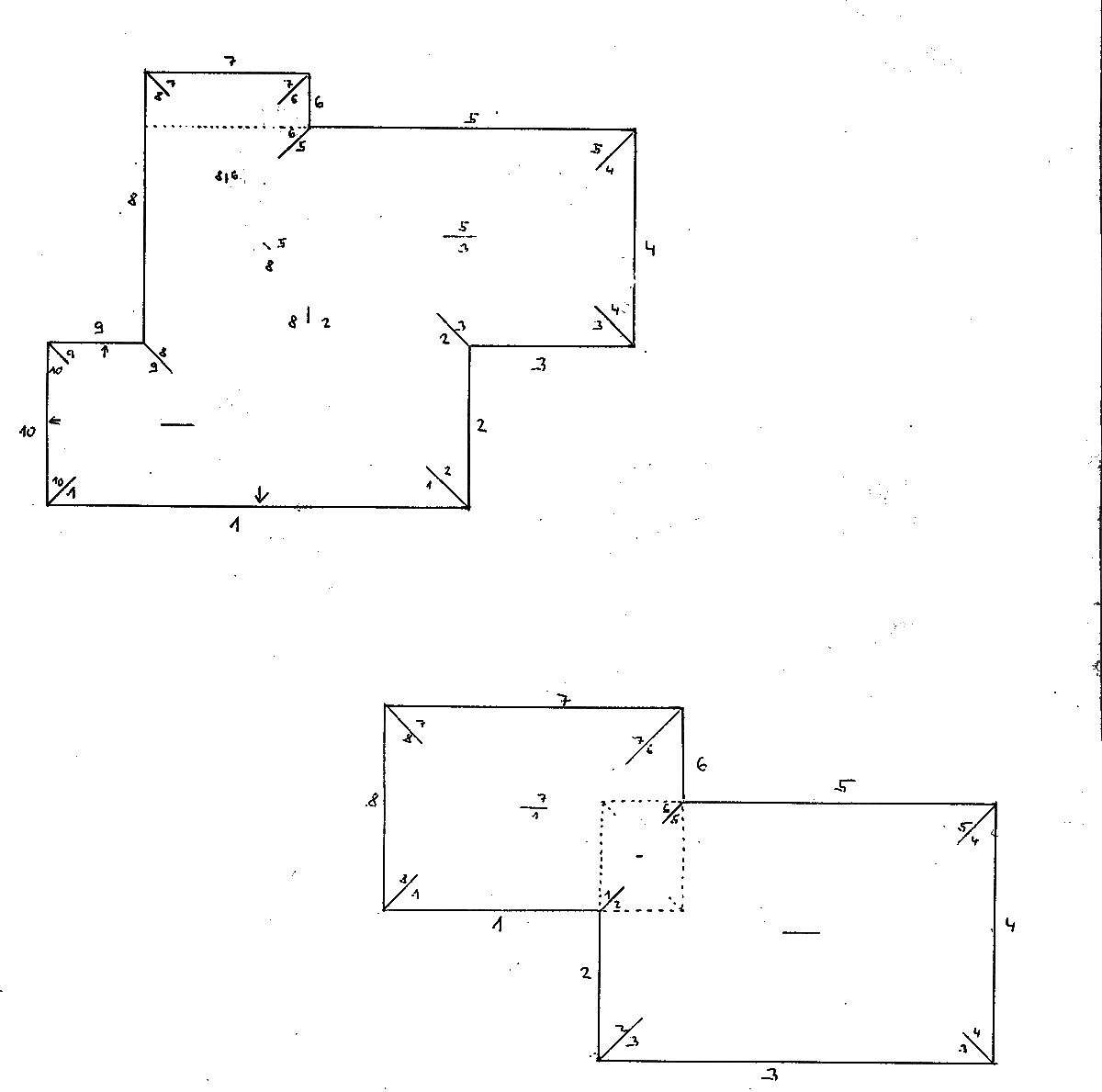 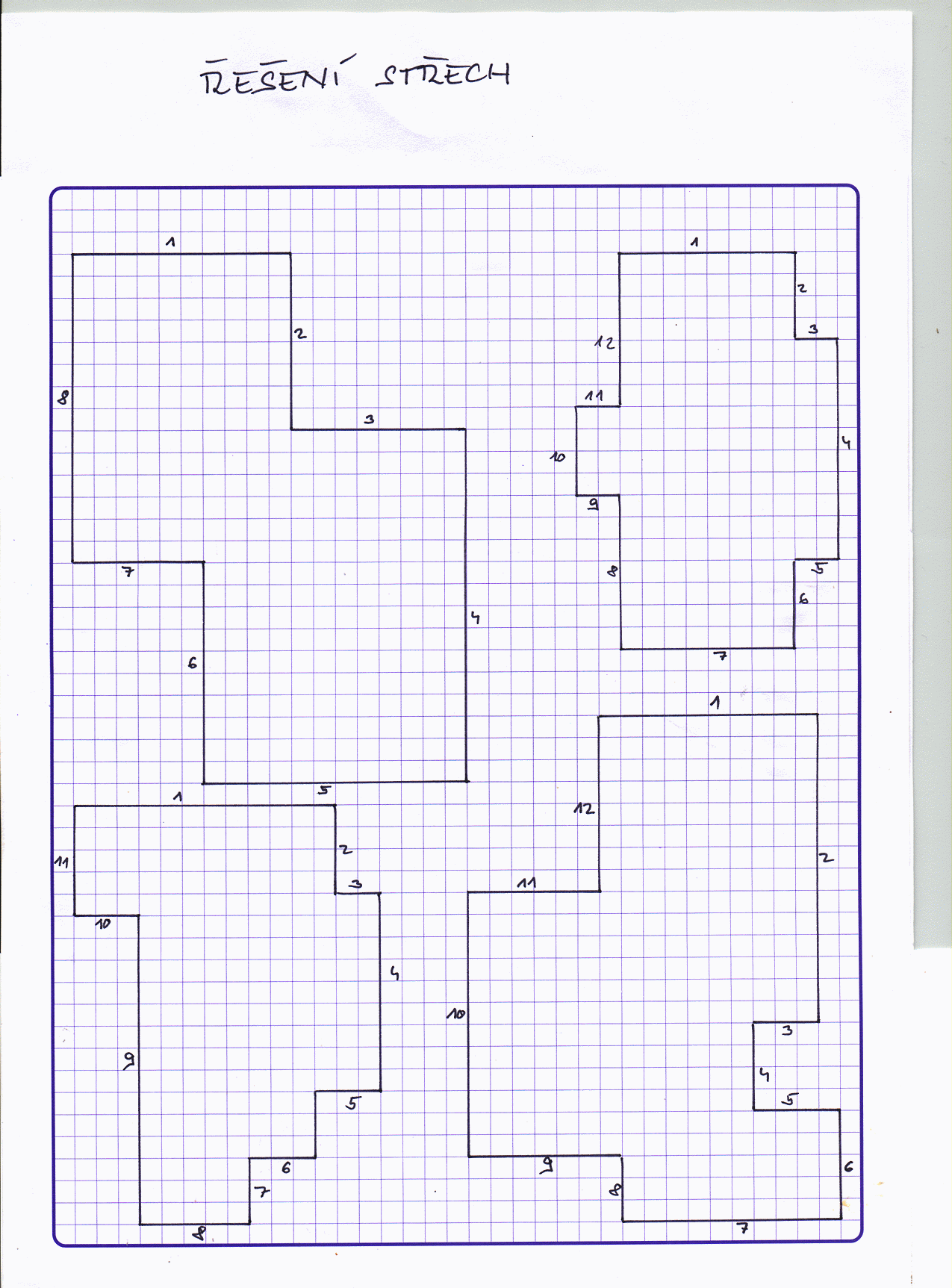 Průnik trojúhelníků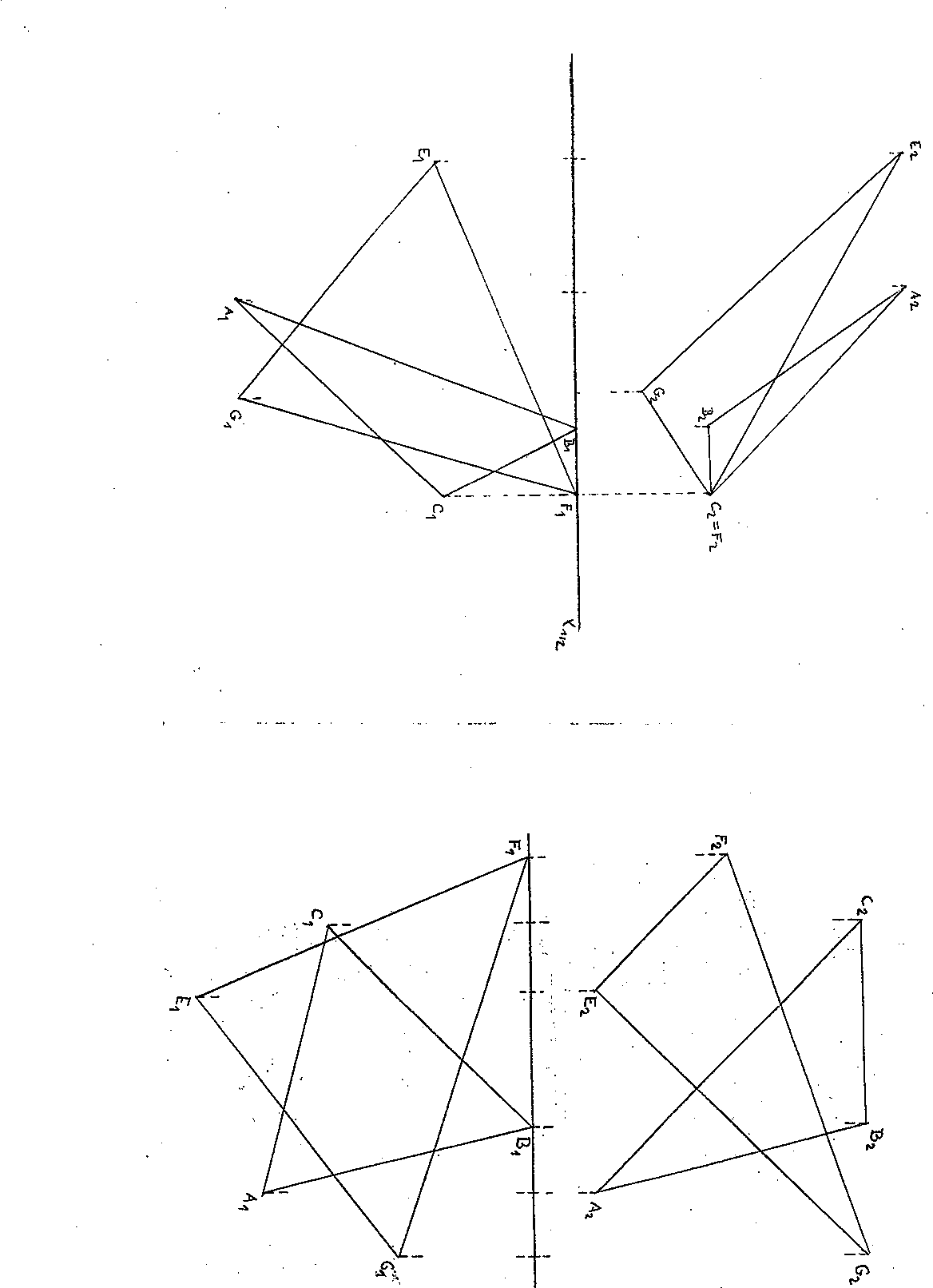 Průnik trojúhelníků Řez hranolu rovinou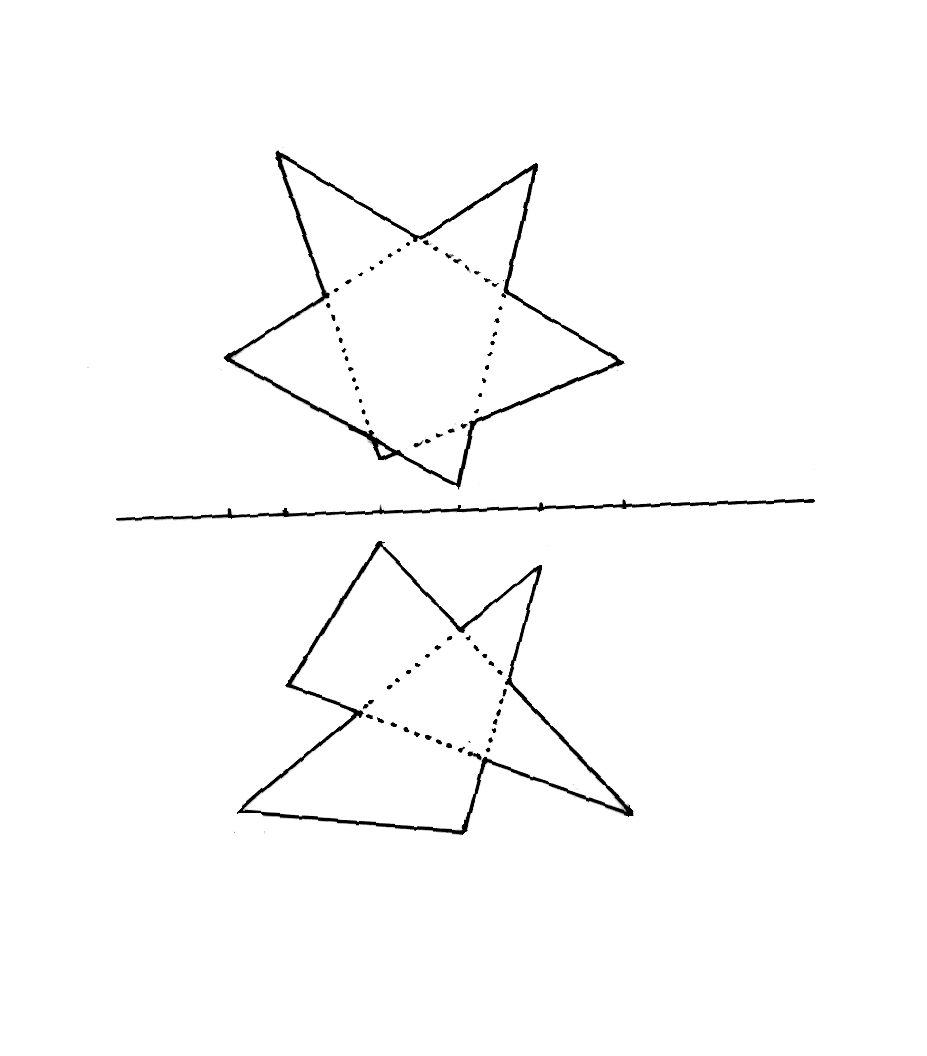 doplňte viditelnost hran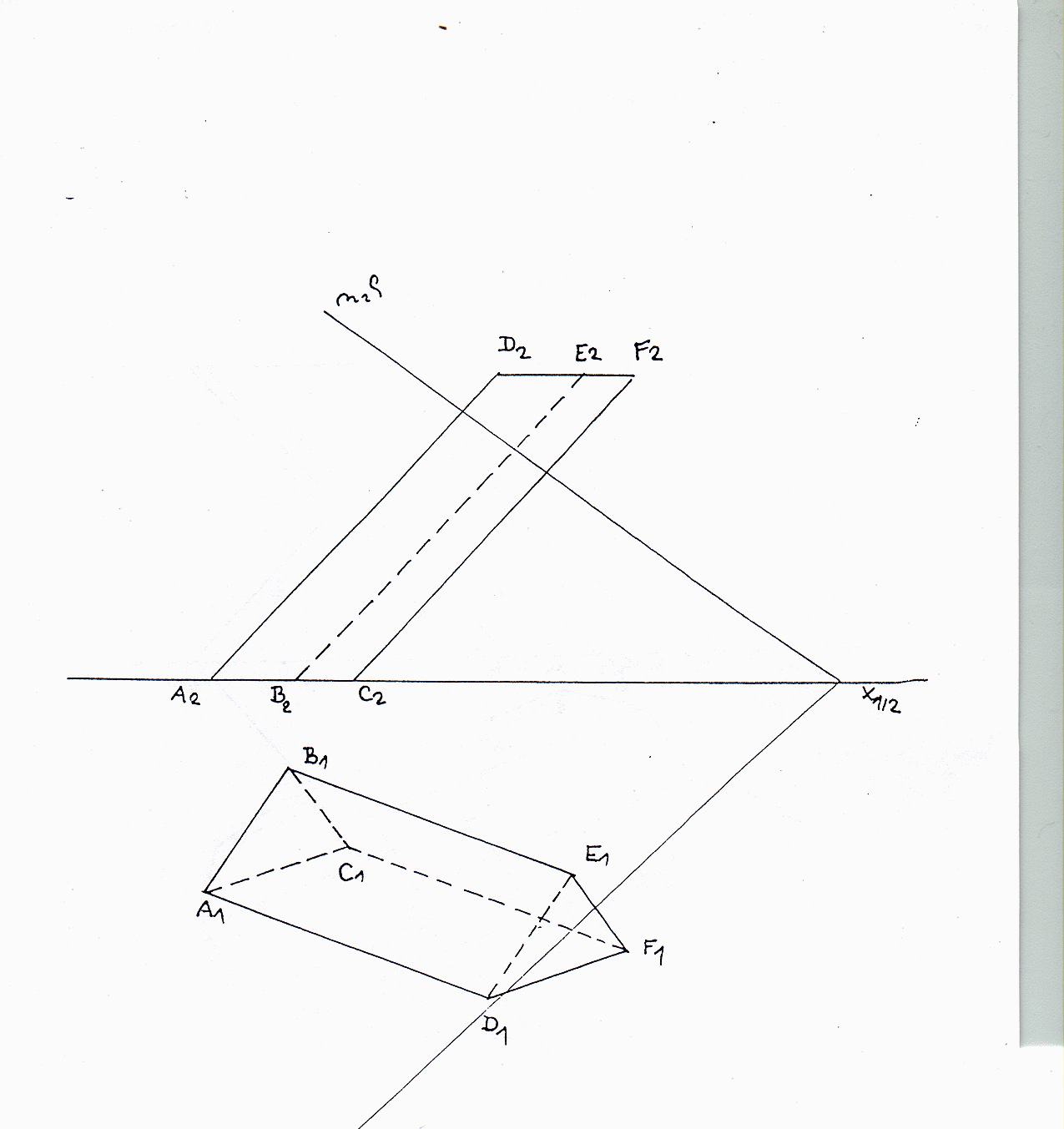 Řez hranolu rovinou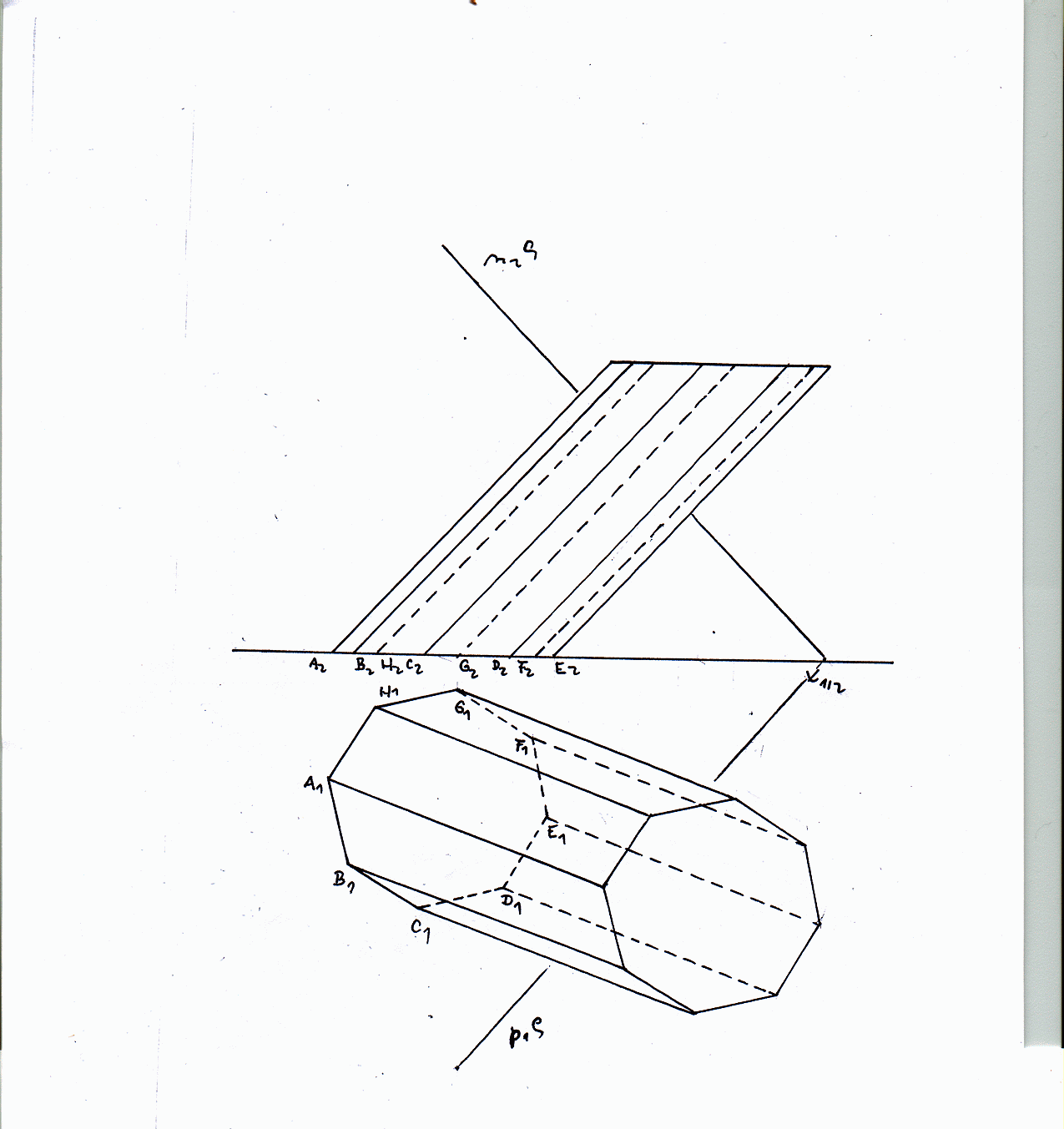 Řez hranolu rovinoudoplňte viditelnost hran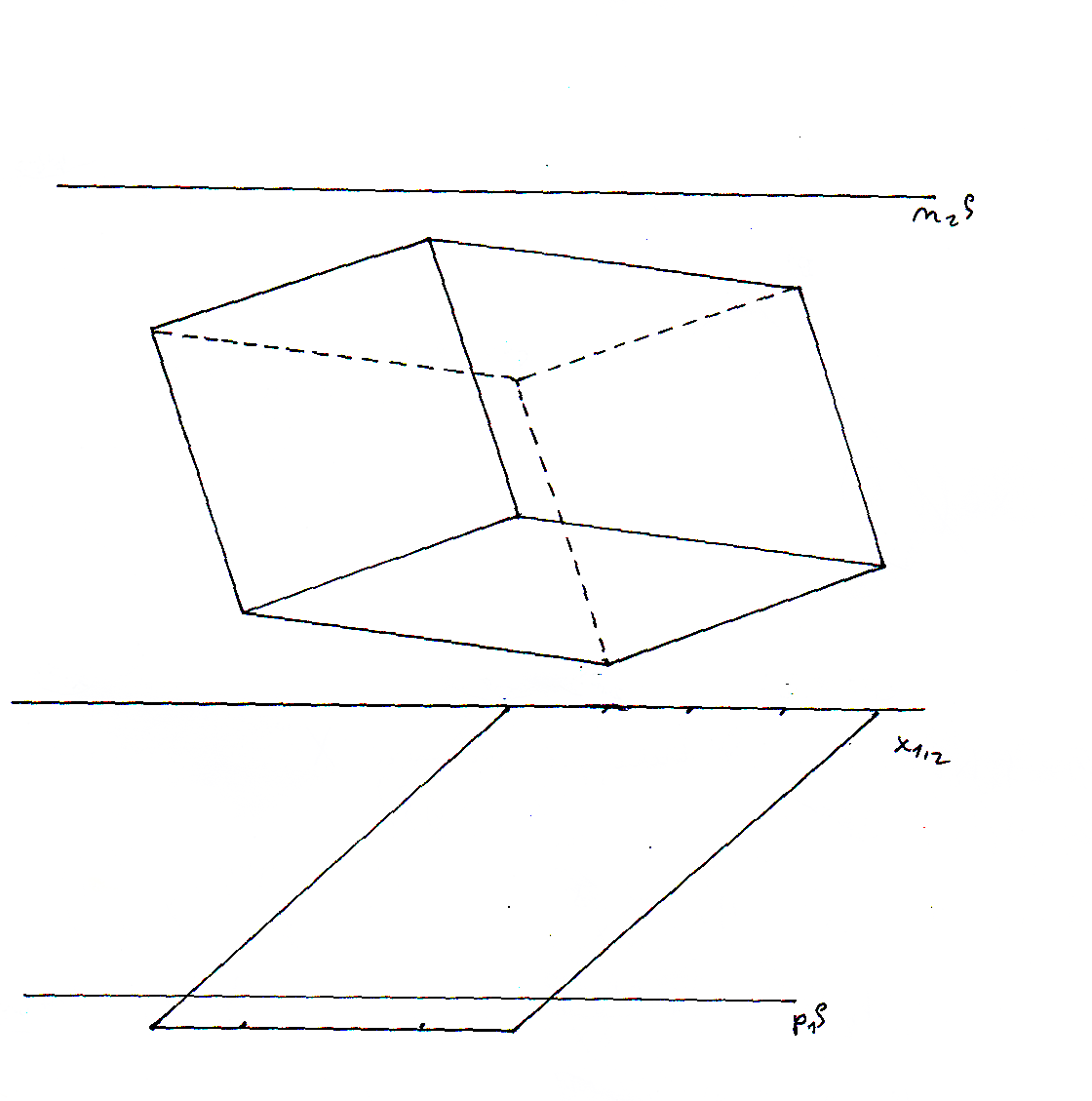 Průnik přímky s hranolemdoplňte viditelnost hran 
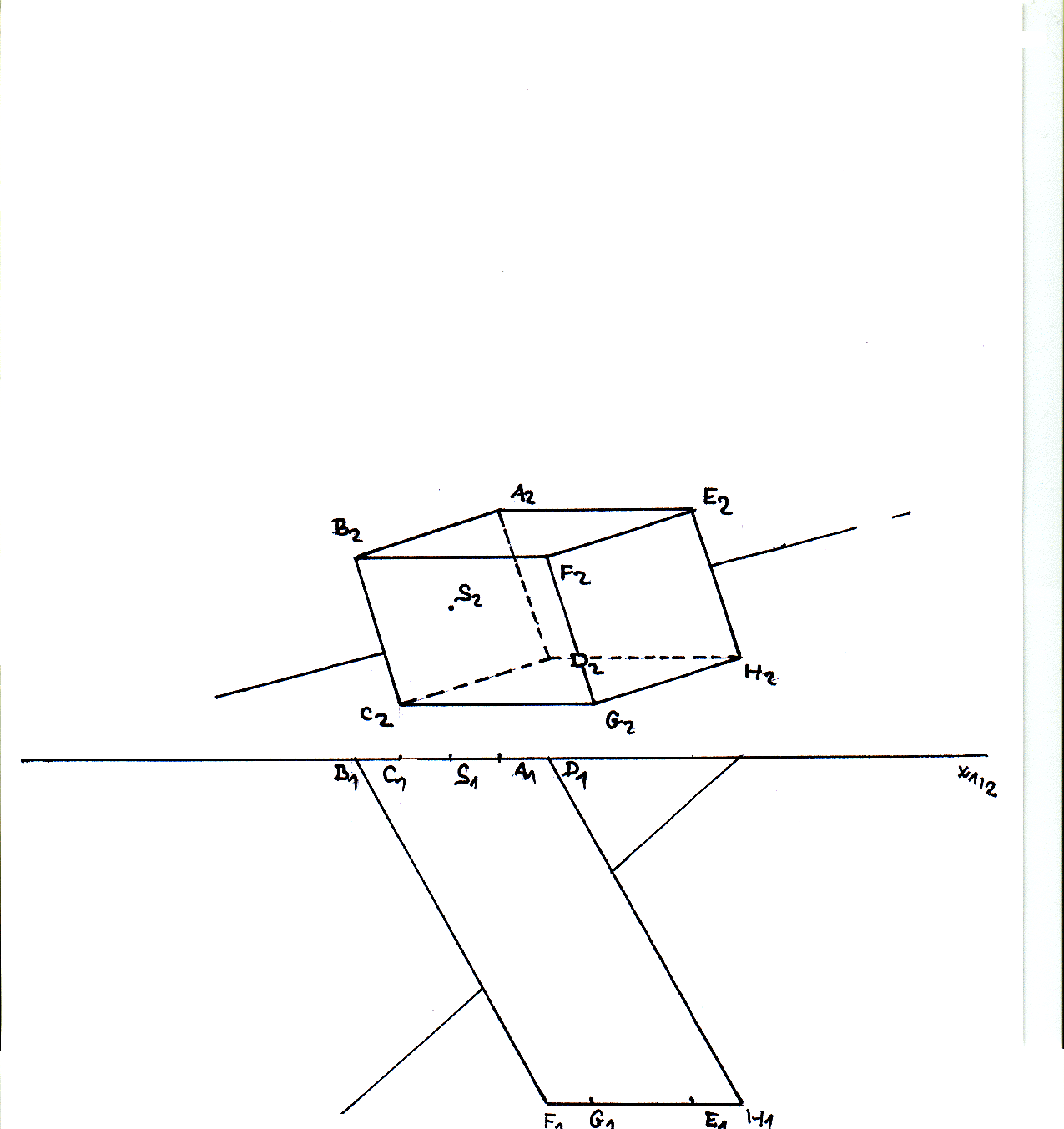 Průnik přímky s hranolemdoplňte viditelnost hran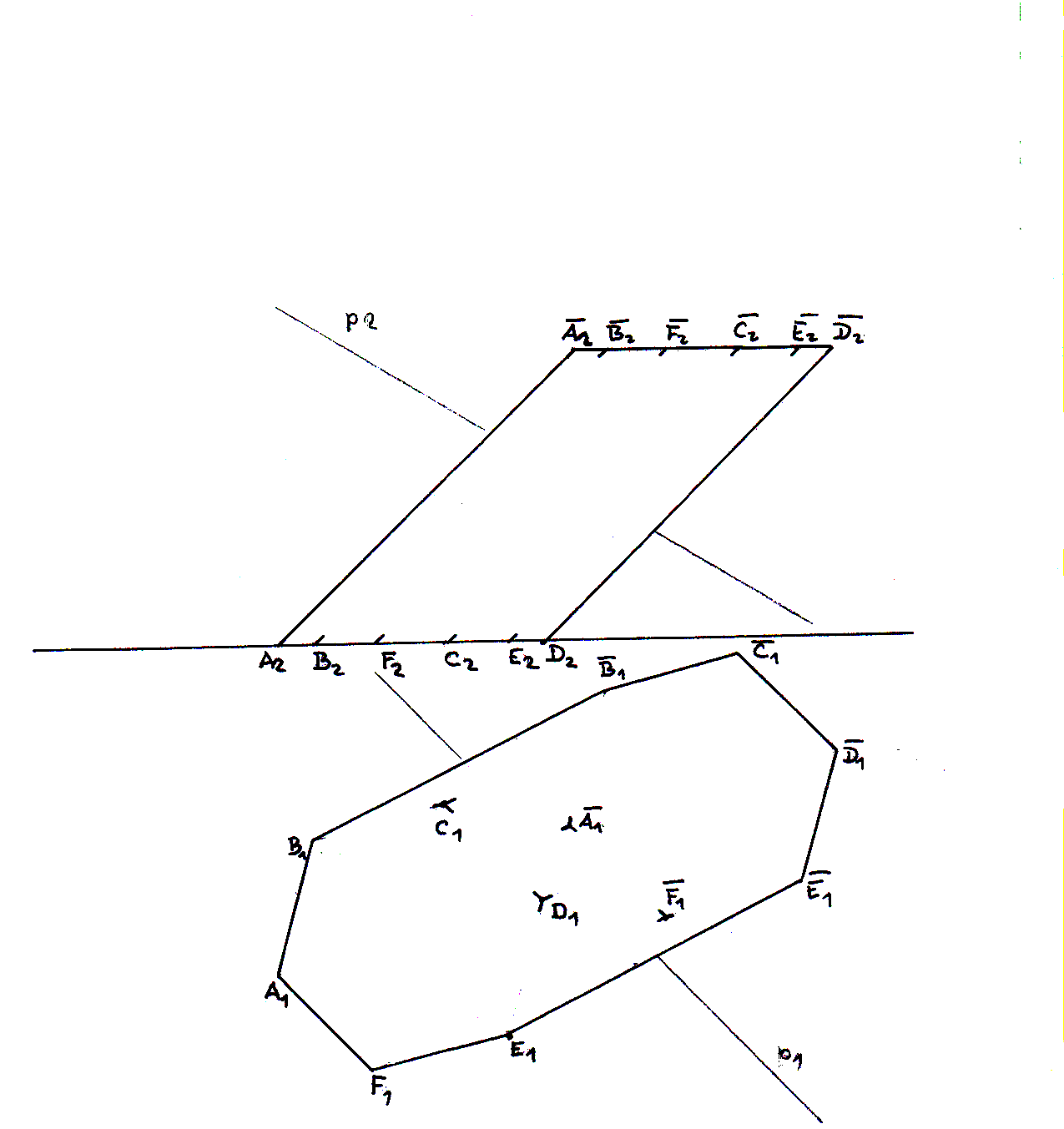 Průnik přímky s hranolem doplňte viditelnost hranElipsa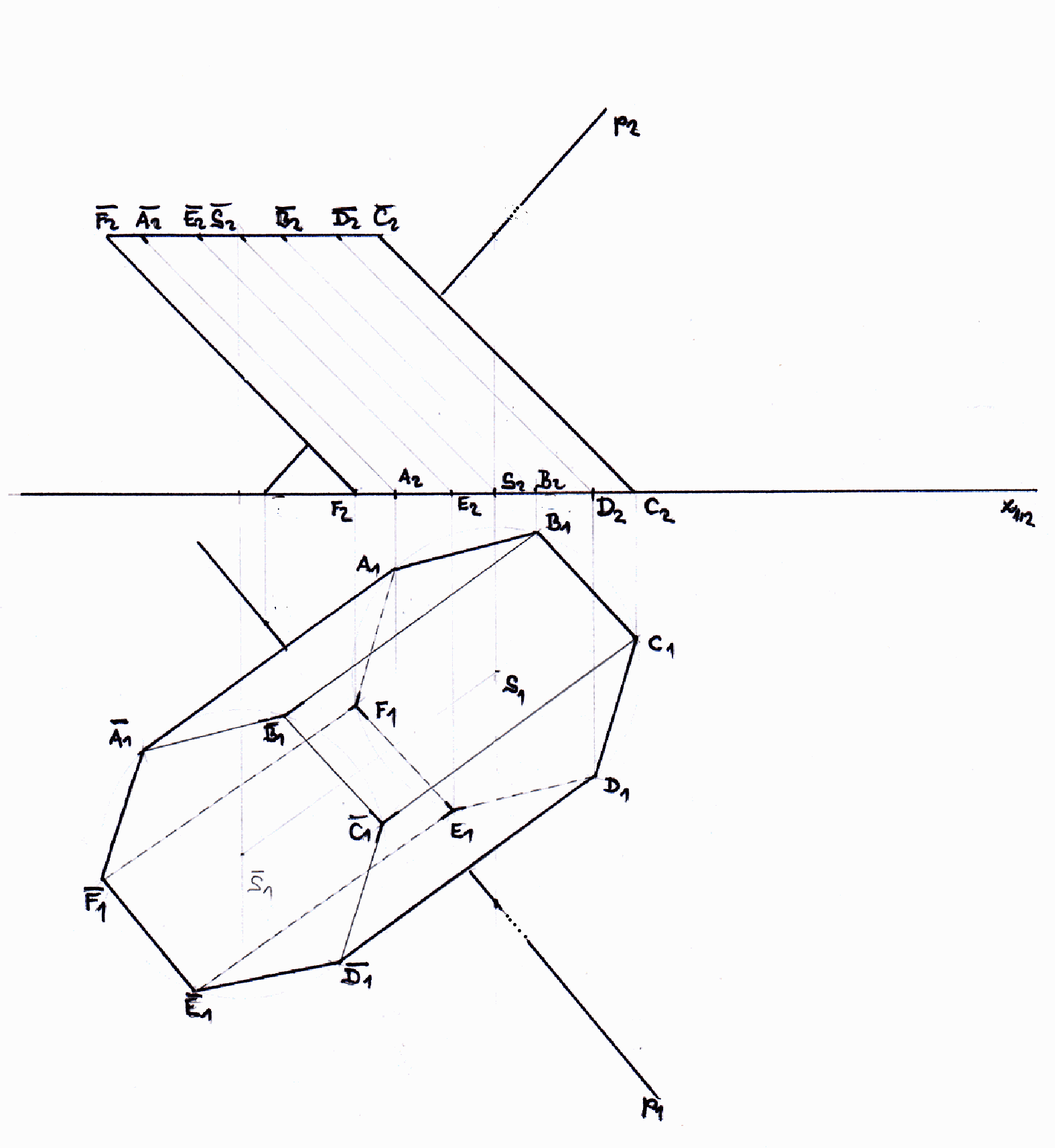 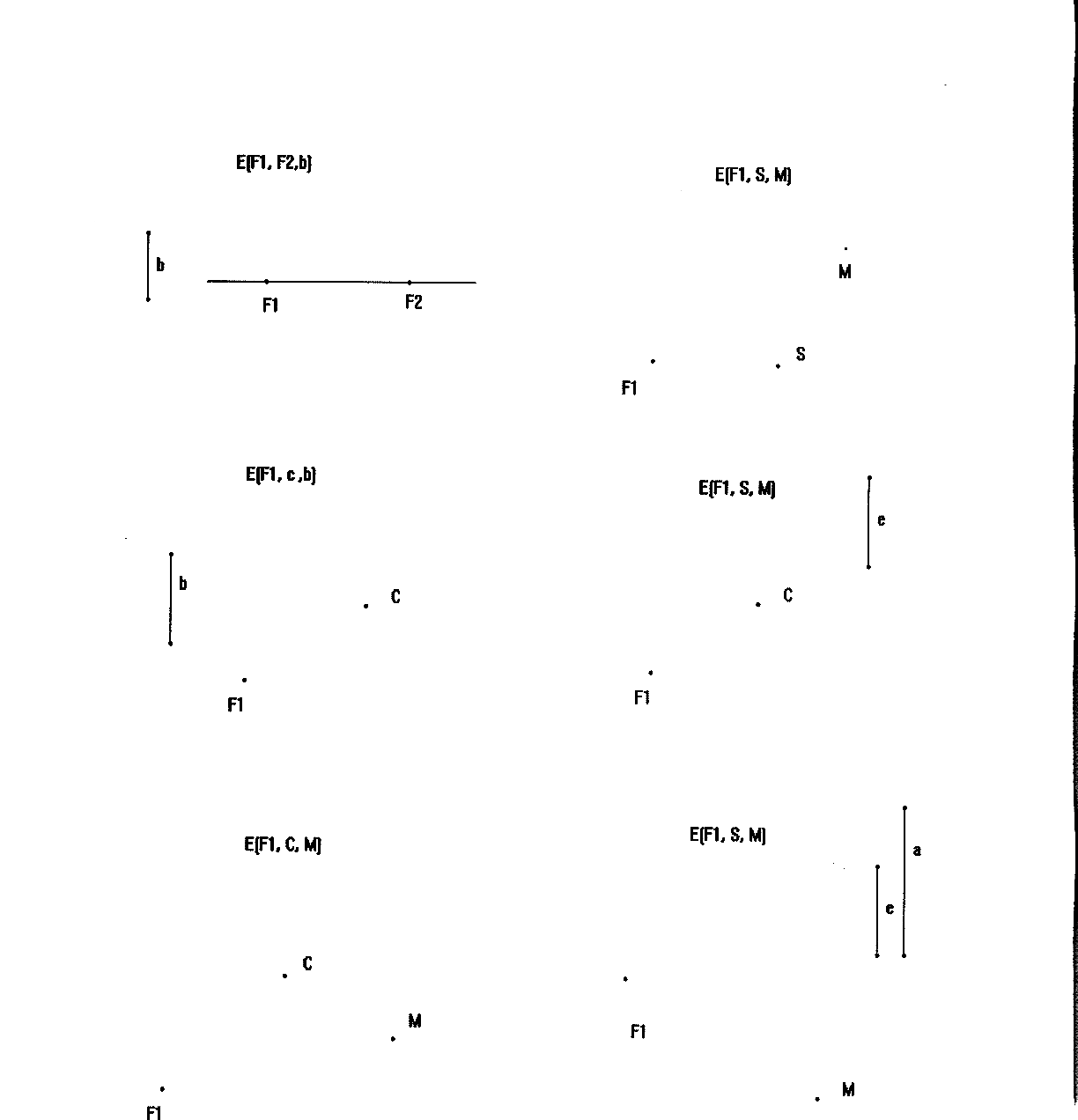 Tečny elipsySestrojte elipsu z daných prvkůE(F1,F2,t)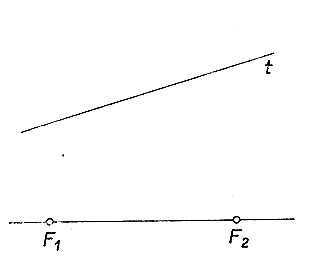 E(A,B,t)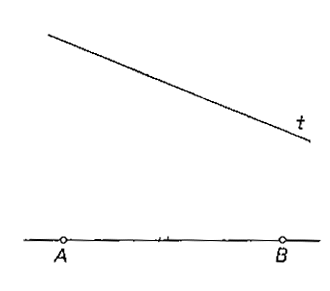 E(F1,e,Tt)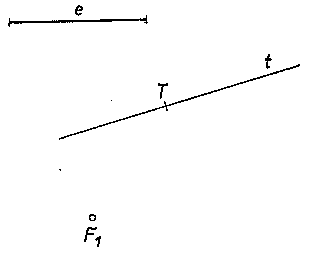 E(F1,Tt,t´)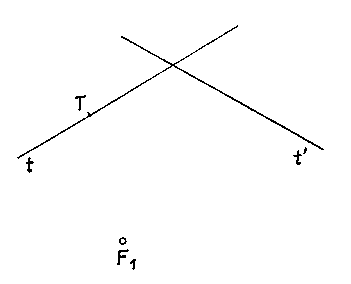 E(S, t ,e, a)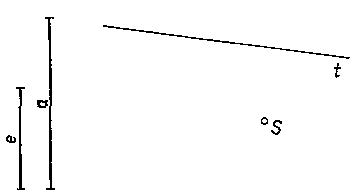 Řez jehlanu rovinou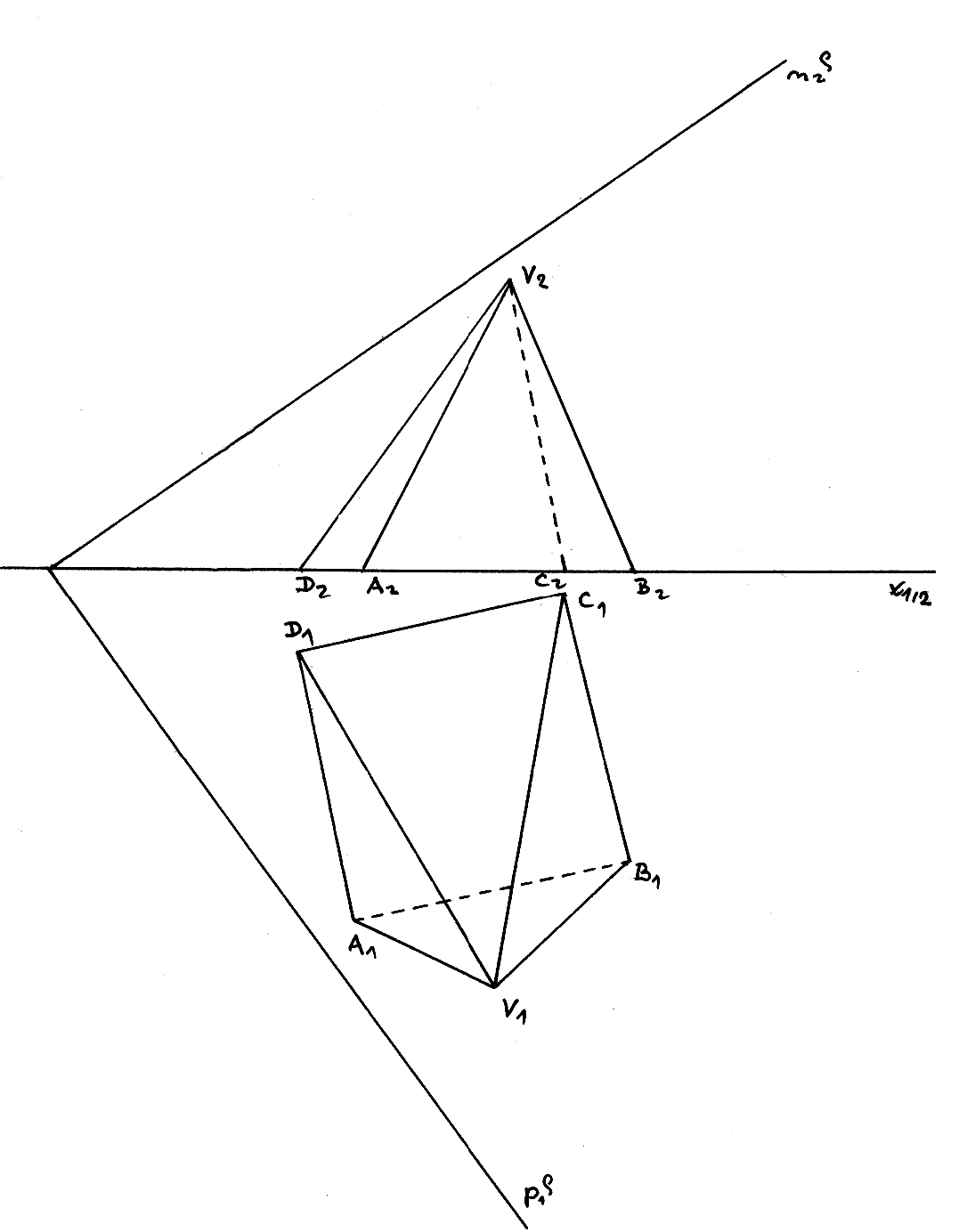 Řez jehlanu rovinou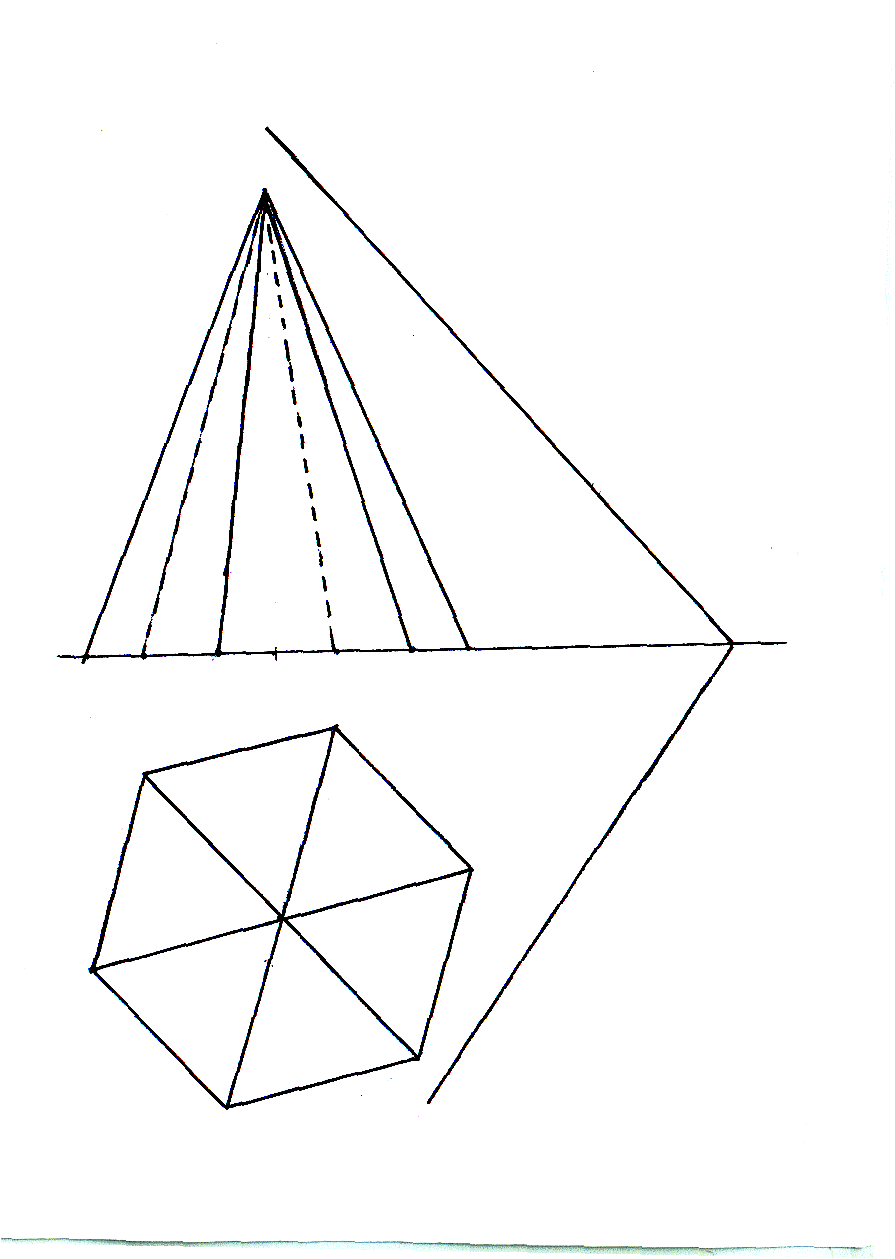 Řez jehlanu rovinou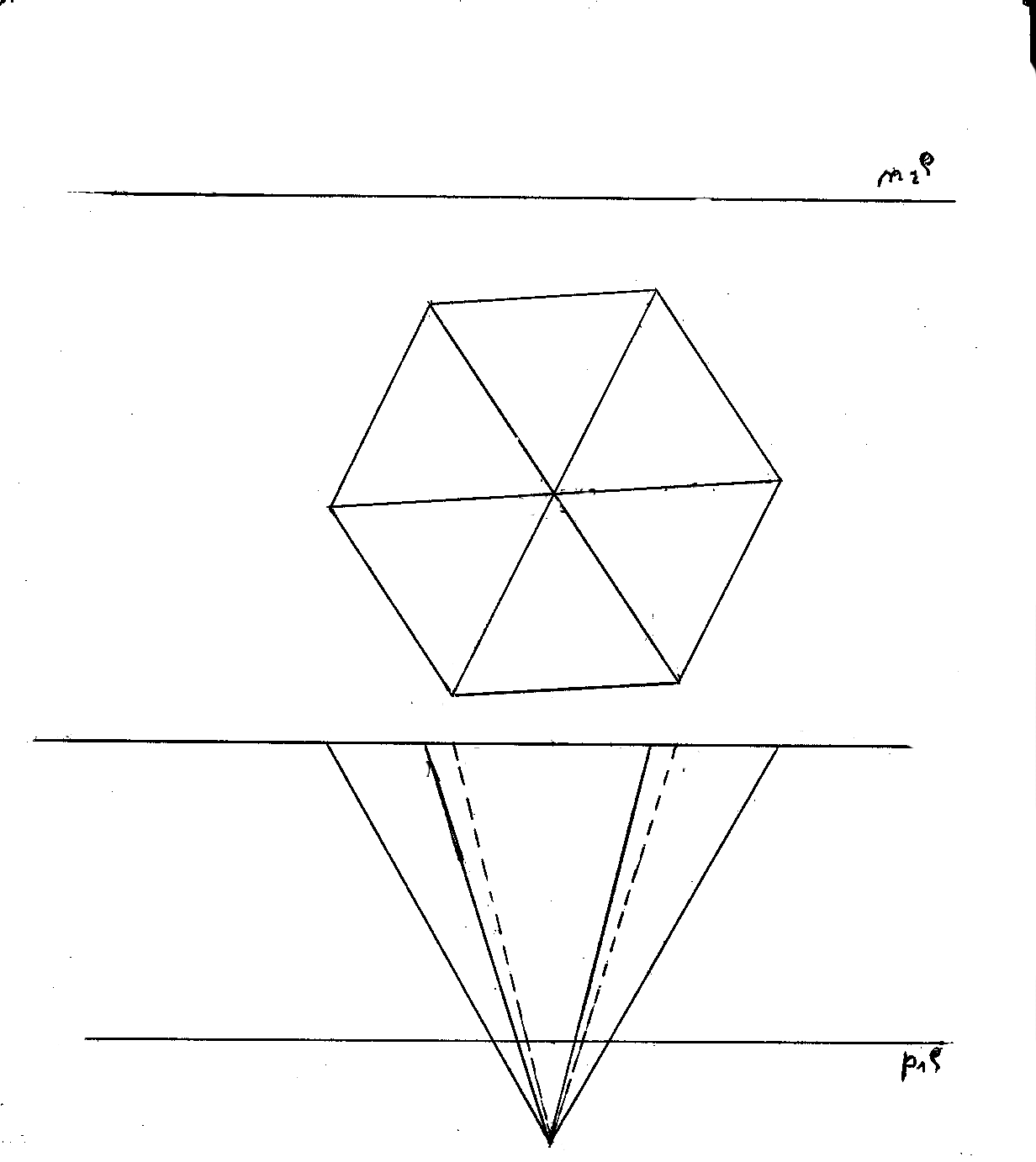 Řez jehlanu rovinou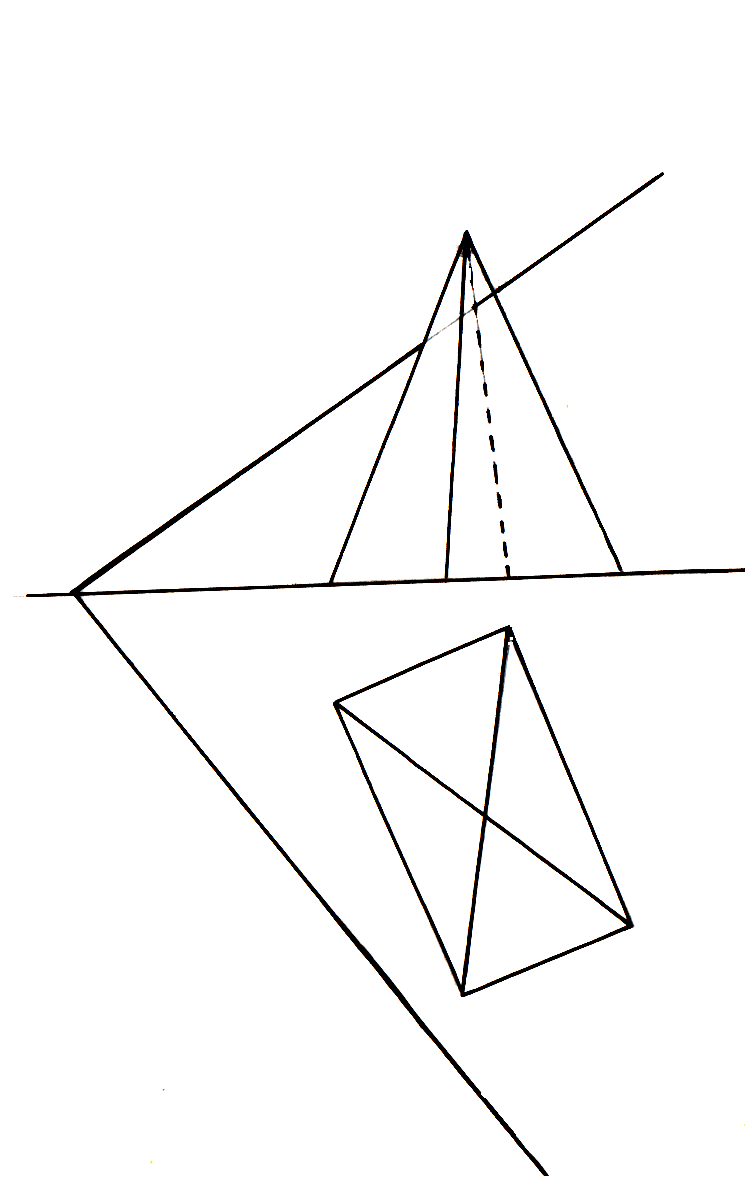 Průnik přímky s jehlanem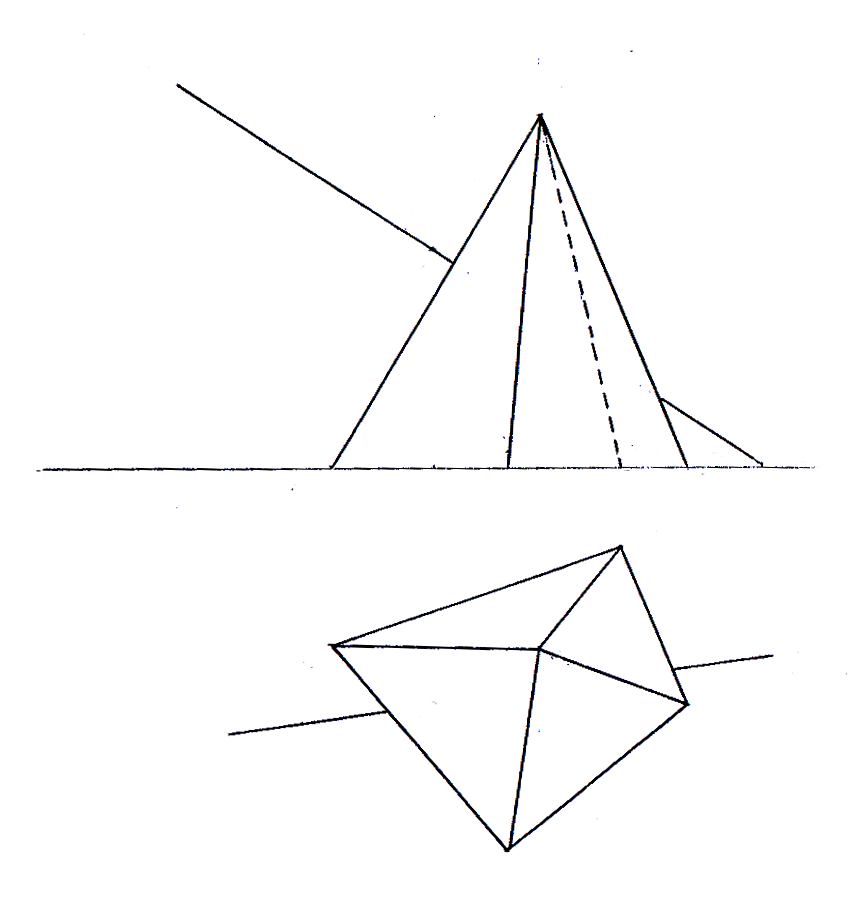 Průnik přímky s jehlanem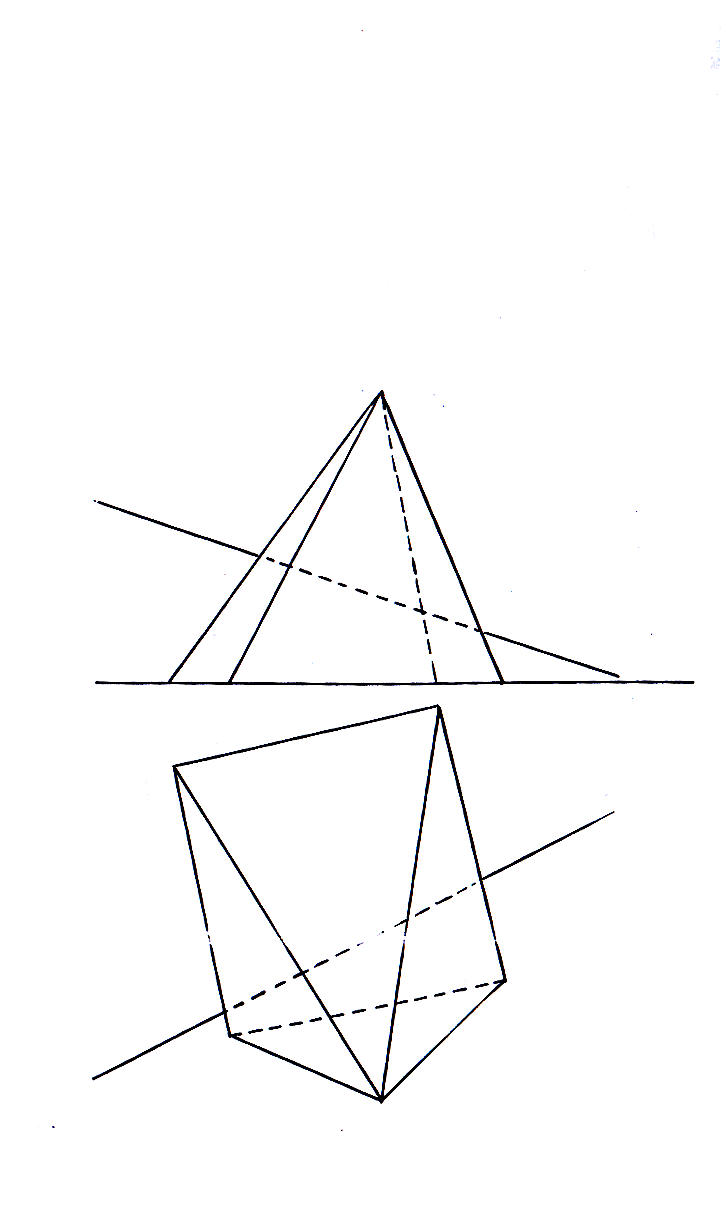 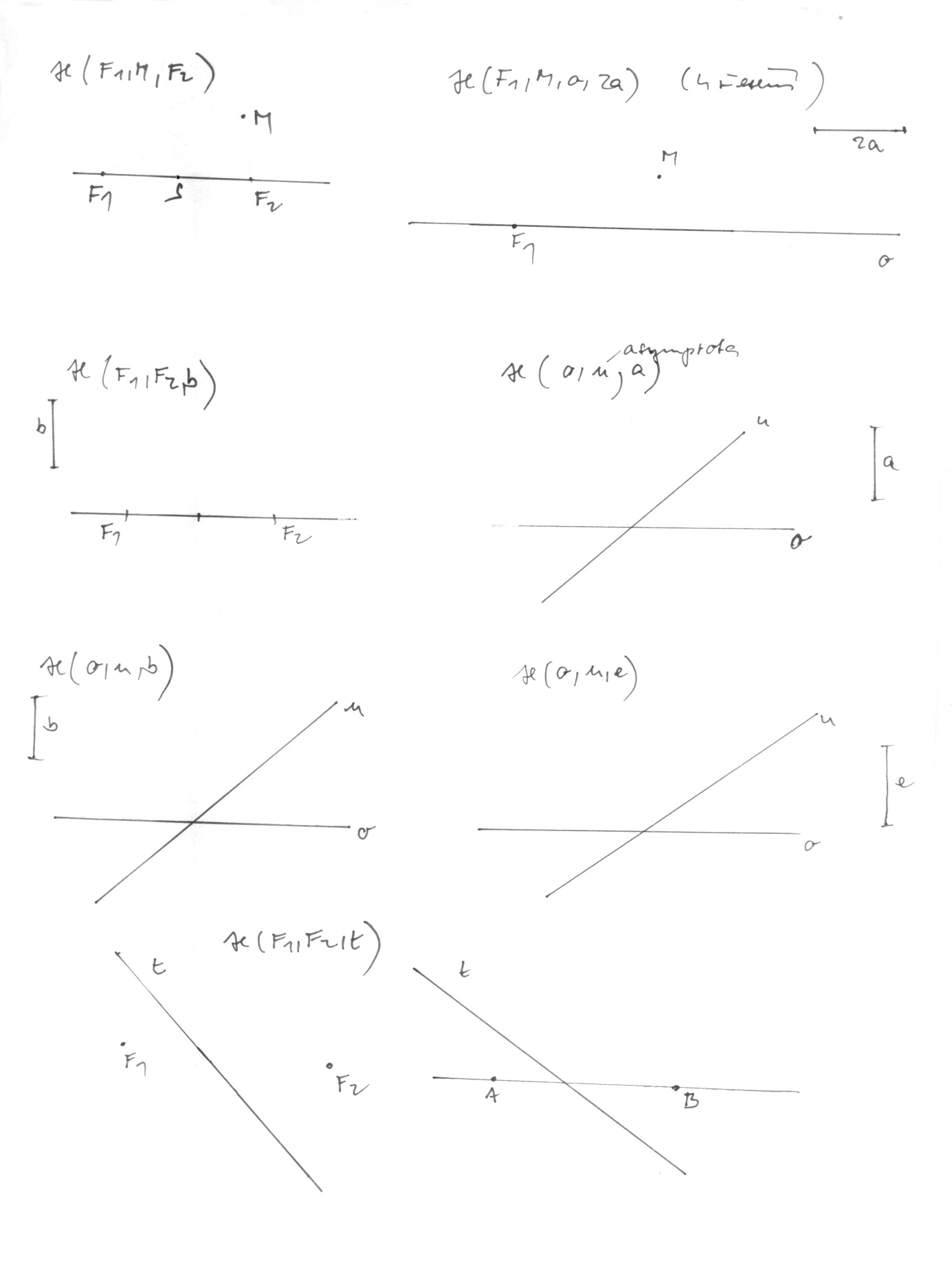 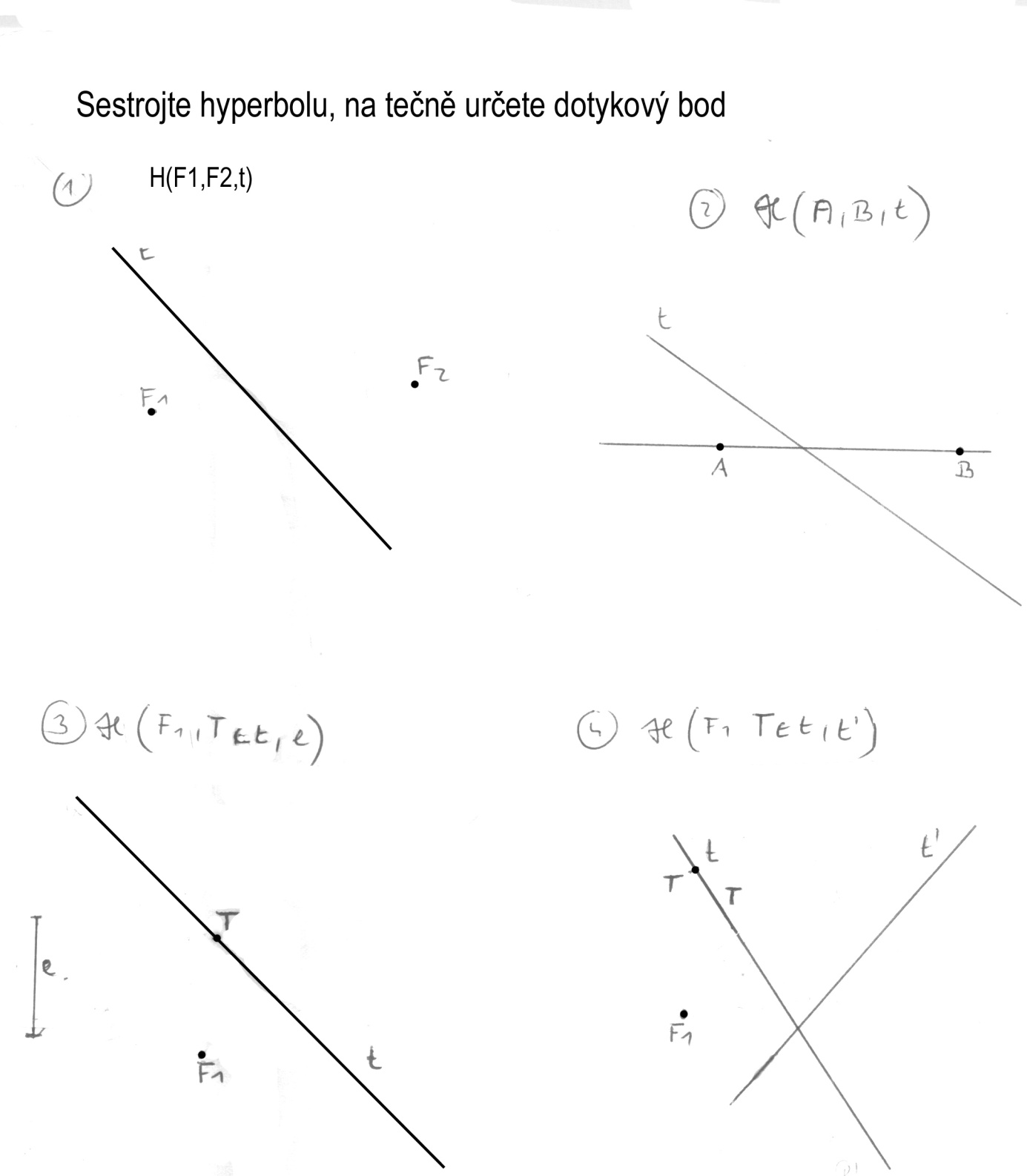 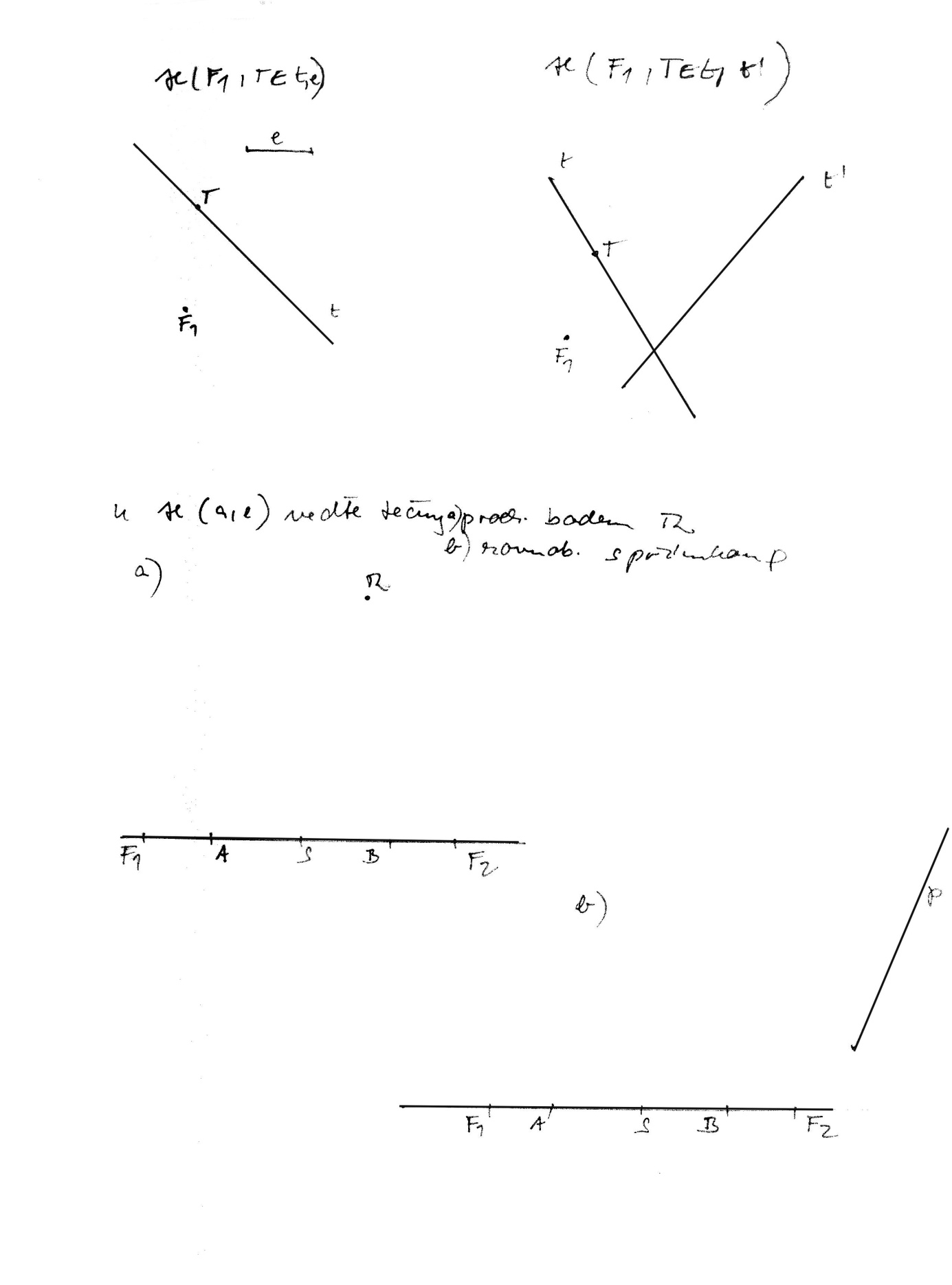 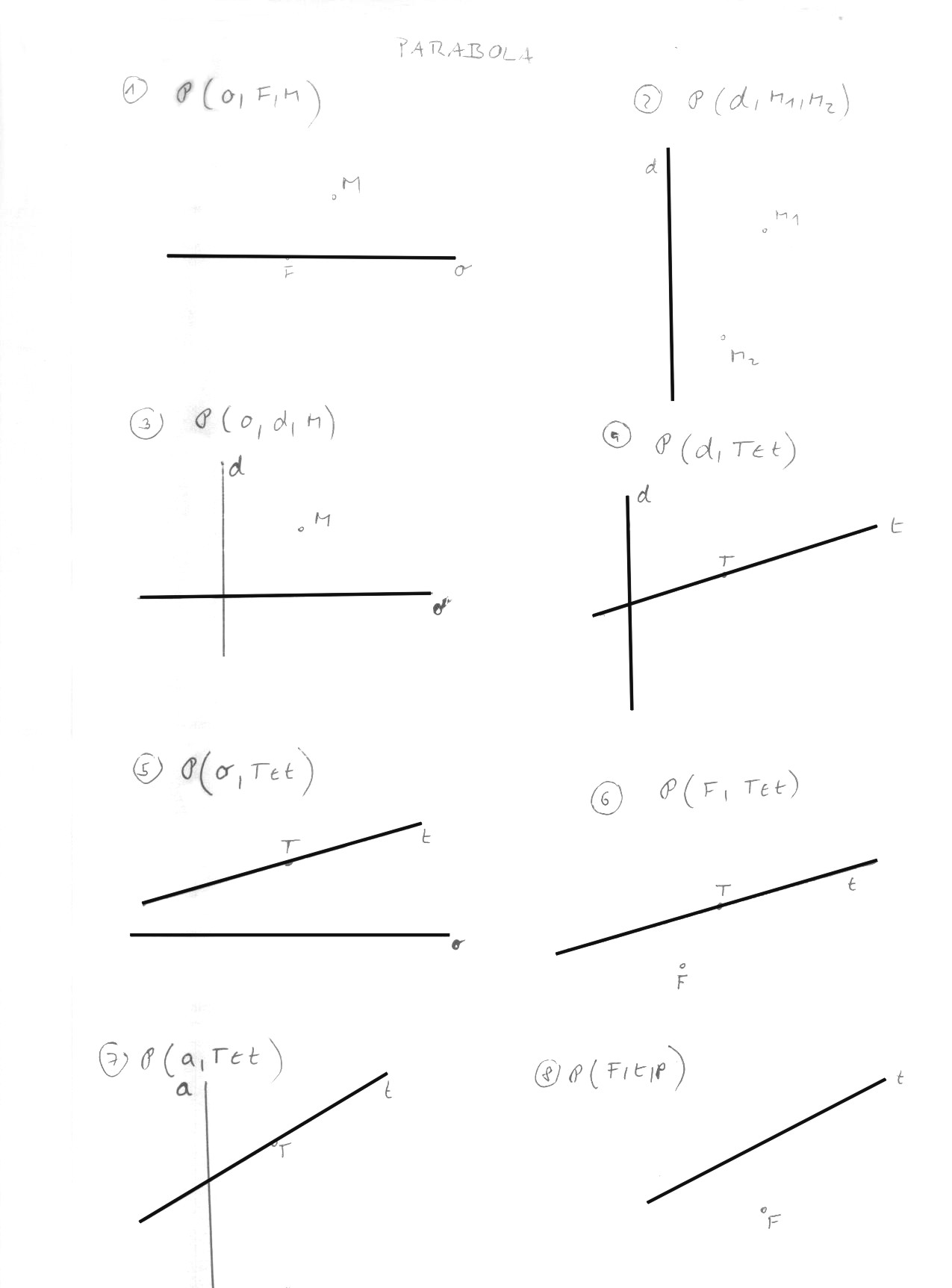 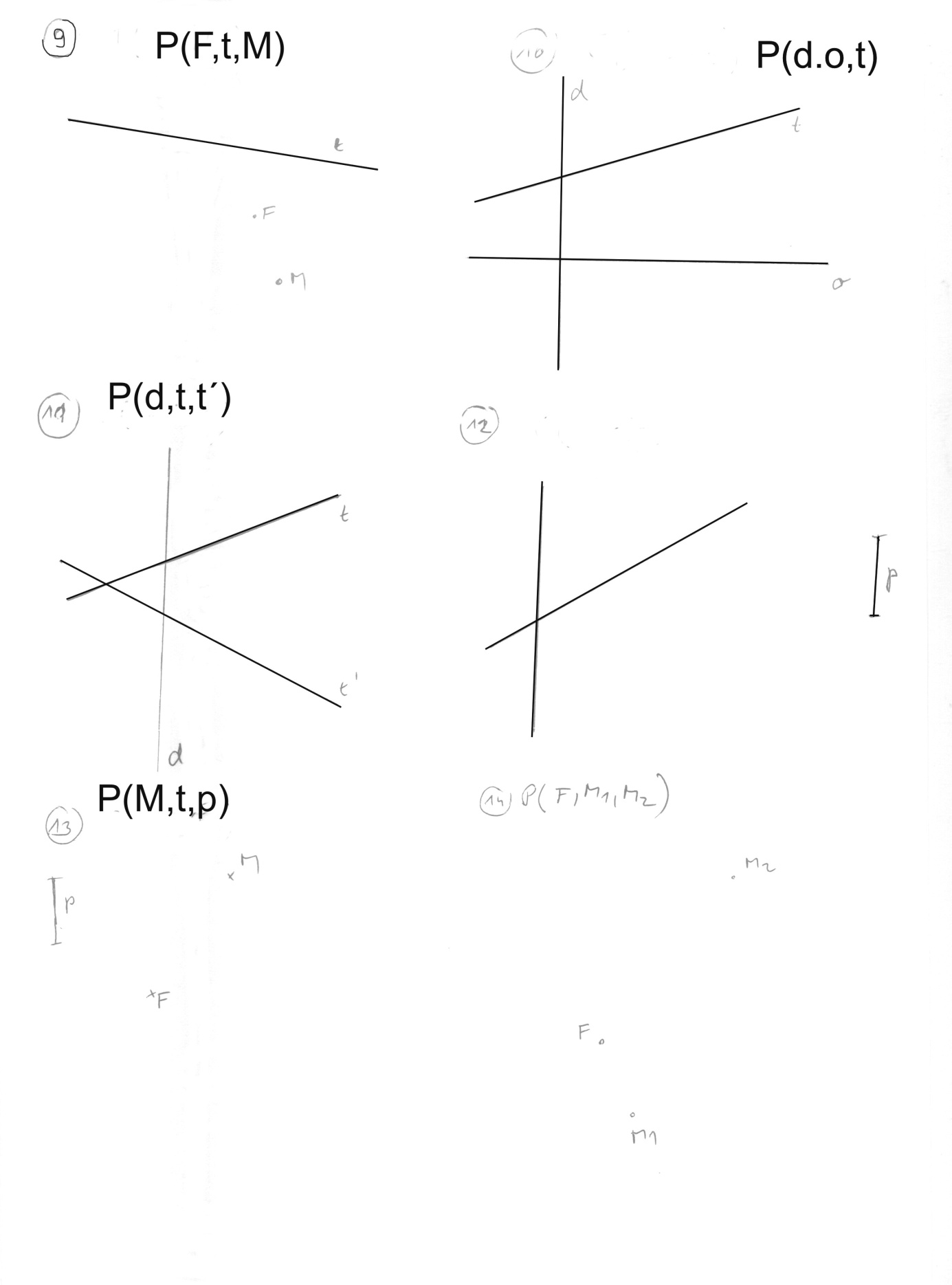 